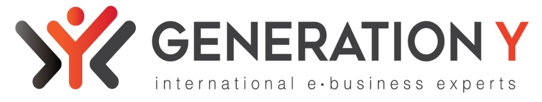 Application Form from the Data Subject
This form must be used for the submission of a request by the data subject in accordance with the provisions of the General Data Protection Law of the European Union (GDPR).Details of the Applicant
Type of Request Please select the type of request you submit:Personal Data involvedDetails of the requestReason for requestOnce completed, this form should be emailed to dataprivacy@generation-y.grTitle:Name:Surname:E-mail contact:Withdraw of ConsentAccess RequestCorrection of Personal DataErasure of Personal DataRestriction on the Processing of Personal DataPersonal Data Portability RequestObjection in the Processing of Personal DataRequest of automated decision making and profile creationSignature:Date: